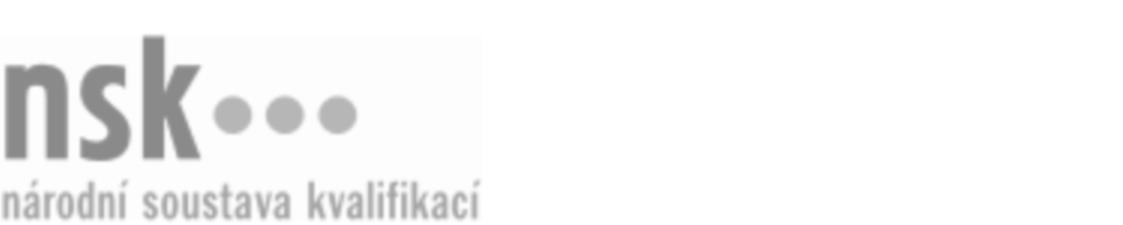 Další informaceDalší informaceDalší informaceDalší informaceDalší informaceDalší informacePracovník/pracovnice výroby koster pro čalouněný nábytek (kód: 33-036-H) Pracovník/pracovnice výroby koster pro čalouněný nábytek (kód: 33-036-H) Pracovník/pracovnice výroby koster pro čalouněný nábytek (kód: 33-036-H) Pracovník/pracovnice výroby koster pro čalouněný nábytek (kód: 33-036-H) Pracovník/pracovnice výroby koster pro čalouněný nábytek (kód: 33-036-H) Pracovník/pracovnice výroby koster pro čalouněný nábytek (kód: 33-036-H) Pracovník/pracovnice výroby koster pro čalouněný nábytek (kód: 33-036-H) Autorizující orgán:Autorizující orgán:Ministerstvo průmyslu a obchoduMinisterstvo průmyslu a obchoduMinisterstvo průmyslu a obchoduMinisterstvo průmyslu a obchoduMinisterstvo průmyslu a obchoduMinisterstvo průmyslu a obchoduMinisterstvo průmyslu a obchoduMinisterstvo průmyslu a obchoduMinisterstvo průmyslu a obchoduMinisterstvo průmyslu a obchoduSkupina oborů:Skupina oborů:Zpracování dřeva a výroba hudebních nástrojů (kód: 33)Zpracování dřeva a výroba hudebních nástrojů (kód: 33)Zpracování dřeva a výroba hudebních nástrojů (kód: 33)Zpracování dřeva a výroba hudebních nástrojů (kód: 33)Zpracování dřeva a výroba hudebních nástrojů (kód: 33)Povolání:Povolání:Pracovník výroby koster pro čalouněný nábytekPracovník výroby koster pro čalouněný nábytekPracovník výroby koster pro čalouněný nábytekPracovník výroby koster pro čalouněný nábytekPracovník výroby koster pro čalouněný nábytekPracovník výroby koster pro čalouněný nábytekPracovník výroby koster pro čalouněný nábytekPracovník výroby koster pro čalouněný nábytekPracovník výroby koster pro čalouněný nábytekPracovník výroby koster pro čalouněný nábytekKvalifikační úroveň NSK - EQF:Kvalifikační úroveň NSK - EQF:33333Platnost standarduPlatnost standarduPlatnost standarduPlatnost standarduPlatnost standarduPlatnost standarduPlatnost standarduStandard je platný od: 21.10.2022Standard je platný od: 21.10.2022Standard je platný od: 21.10.2022Standard je platný od: 21.10.2022Standard je platný od: 21.10.2022Standard je platný od: 21.10.2022Standard je platný od: 21.10.2022Pracovník/pracovnice výroby koster pro čalouněný nábytek,  28.03.2024 12:16:06Pracovník/pracovnice výroby koster pro čalouněný nábytek,  28.03.2024 12:16:06Pracovník/pracovnice výroby koster pro čalouněný nábytek,  28.03.2024 12:16:06Pracovník/pracovnice výroby koster pro čalouněný nábytek,  28.03.2024 12:16:06Pracovník/pracovnice výroby koster pro čalouněný nábytek,  28.03.2024 12:16:06Strana 1 z 3Další informaceDalší informaceDalší informaceDalší informaceDalší informaceDalší informaceDalší informaceDalší informaceDalší informaceDalší informaceDalší informaceDalší informaceDalší informaceObory vzděláníObory vzděláníObory vzděláníObory vzděláníObory vzděláníObory vzděláníObory vzděláníK závěrečné zkoušce z oboru vzdělání Truhlář (kód: 33-56-H/01) lze být připuštěn po předložení osvědčení o získání některé z uvedených skupin profesních kvalifikací:K závěrečné zkoušce z oboru vzdělání Truhlář (kód: 33-56-H/01) lze být připuštěn po předložení osvědčení o získání některé z uvedených skupin profesních kvalifikací:K závěrečné zkoušce z oboru vzdělání Truhlář (kód: 33-56-H/01) lze být připuštěn po předložení osvědčení o získání některé z uvedených skupin profesních kvalifikací:K závěrečné zkoušce z oboru vzdělání Truhlář (kód: 33-56-H/01) lze být připuštěn po předložení osvědčení o získání některé z uvedených skupin profesních kvalifikací:K závěrečné zkoušce z oboru vzdělání Truhlář (kód: 33-56-H/01) lze být připuštěn po předložení osvědčení o získání některé z uvedených skupin profesních kvalifikací:K závěrečné zkoušce z oboru vzdělání Truhlář (kód: 33-56-H/01) lze být připuštěn po předložení osvědčení o získání některé z uvedených skupin profesních kvalifikací:K závěrečné zkoušce z oboru vzdělání Truhlář (kód: 33-56-H/01) lze být připuštěn po předložení osvědčení o získání některé z uvedených skupin profesních kvalifikací: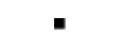 Dílenský montážník / dílenská montážnice nábytku (kód: 33-020-H)Dílenský montážník / dílenská montážnice nábytku (kód: 33-020-H)Dílenský montážník / dílenská montážnice nábytku (kód: 33-020-H)Dílenský montážník / dílenská montážnice nábytku (kód: 33-020-H)Dílenský montážník / dílenská montážnice nábytku (kód: 33-020-H)Dílenský montážník / dílenská montážnice nábytku (kód: 33-020-H)Dílenský montážník / dílenská montážnice nábytku (kód: 33-020-H)Dílenský montážník / dílenská montážnice nábytku (kód: 33-020-H)Dílenský montážník / dílenská montážnice nábytku (kód: 33-020-H)Dílenský montážník / dílenská montážnice nábytku (kód: 33-020-H)Dílenský montážník / dílenská montážnice nábytku (kód: 33-020-H)Dílenský montážník / dílenská montážnice nábytku (kód: 33-020-H)Obsluha strojů pro zpracování materiálů ve výrobě nábytku (kód: 33-017-H)Obsluha strojů pro zpracování materiálů ve výrobě nábytku (kód: 33-017-H)Obsluha strojů pro zpracování materiálů ve výrobě nábytku (kód: 33-017-H)Obsluha strojů pro zpracování materiálů ve výrobě nábytku (kód: 33-017-H)Obsluha strojů pro zpracování materiálů ve výrobě nábytku (kód: 33-017-H)Obsluha strojů pro zpracování materiálů ve výrobě nábytku (kód: 33-017-H)Pracovník/pracovnice dýhování a laminátování nábytku (kód: 33-016-H)Pracovník/pracovnice dýhování a laminátování nábytku (kód: 33-016-H)Pracovník/pracovnice dýhování a laminátování nábytku (kód: 33-016-H)Pracovník/pracovnice dýhování a laminátování nábytku (kód: 33-016-H)Pracovník/pracovnice dýhování a laminátování nábytku (kód: 33-016-H)Pracovník/pracovnice dýhování a laminátování nábytku (kód: 33-016-H)Pracovník/pracovnice výroby koster pro čalouněný nábytek (kód: 33-036-H)Pracovník/pracovnice výroby koster pro čalouněný nábytek (kód: 33-036-H)Pracovník/pracovnice výroby koster pro čalouněný nábytek (kód: 33-036-H)Pracovník/pracovnice výroby koster pro čalouněný nábytek (kód: 33-036-H)Pracovník/pracovnice výroby koster pro čalouněný nábytek (kód: 33-036-H)Pracovník/pracovnice výroby koster pro čalouněný nábytek (kód: 33-036-H)Dílenský montážník / dílenská montážnice nábytku (kód: 33-020-H)Dílenský montážník / dílenská montážnice nábytku (kód: 33-020-H)Dílenský montážník / dílenská montážnice nábytku (kód: 33-020-H)Dílenský montážník / dílenská montážnice nábytku (kód: 33-020-H)Dílenský montážník / dílenská montážnice nábytku (kód: 33-020-H)Dílenský montážník / dílenská montážnice nábytku (kód: 33-020-H)Dílenský montážník / dílenská montážnice nábytku (kód: 33-020-H)Dílenský montážník / dílenská montážnice nábytku (kód: 33-020-H)Dílenský montážník / dílenská montážnice nábytku (kód: 33-020-H)Dílenský montážník / dílenská montážnice nábytku (kód: 33-020-H)Dílenský montážník / dílenská montážnice nábytku (kód: 33-020-H)Dílenský montážník / dílenská montážnice nábytku (kód: 33-020-H)Obsluha strojů pro zpracování materiálů ve výrobě nábytku (kód: 33-017-H)Obsluha strojů pro zpracování materiálů ve výrobě nábytku (kód: 33-017-H)Obsluha strojů pro zpracování materiálů ve výrobě nábytku (kód: 33-017-H)Obsluha strojů pro zpracování materiálů ve výrobě nábytku (kód: 33-017-H)Obsluha strojů pro zpracování materiálů ve výrobě nábytku (kód: 33-017-H)Obsluha strojů pro zpracování materiálů ve výrobě nábytku (kód: 33-017-H)Pracovník/pracovnice dýhování a laminátování nábytku (kód: 33-016-H)Pracovník/pracovnice dýhování a laminátování nábytku (kód: 33-016-H)Pracovník/pracovnice dýhování a laminátování nábytku (kód: 33-016-H)Pracovník/pracovnice dýhování a laminátování nábytku (kód: 33-016-H)Pracovník/pracovnice dýhování a laminátování nábytku (kód: 33-016-H)Pracovník/pracovnice dýhování a laminátování nábytku (kód: 33-016-H)Pracovník/pracovnice pro povrchovou úpravu nábytku (kód: 33-019-H)Pracovník/pracovnice pro povrchovou úpravu nábytku (kód: 33-019-H)Pracovník/pracovnice pro povrchovou úpravu nábytku (kód: 33-019-H)Pracovník/pracovnice pro povrchovou úpravu nábytku (kód: 33-019-H)Pracovník/pracovnice pro povrchovou úpravu nábytku (kód: 33-019-H)Pracovník/pracovnice pro povrchovou úpravu nábytku (kód: 33-019-H)Dílenský montážník / dílenská montážnice nábytku (kód: 33-020-H)Dílenský montážník / dílenská montážnice nábytku (kód: 33-020-H)Dílenský montážník / dílenská montážnice nábytku (kód: 33-020-H)Dílenský montážník / dílenská montážnice nábytku (kód: 33-020-H)Dílenský montážník / dílenská montážnice nábytku (kód: 33-020-H)Dílenský montážník / dílenská montážnice nábytku (kód: 33-020-H)Dílenský montážník / dílenská montážnice nábytku (kód: 33-020-H)Dílenský montážník / dílenská montážnice nábytku (kód: 33-020-H)Dílenský montážník / dílenská montážnice nábytku (kód: 33-020-H)Dílenský montážník / dílenská montážnice nábytku (kód: 33-020-H)Dílenský montážník / dílenská montážnice nábytku (kód: 33-020-H)Dílenský montážník / dílenská montážnice nábytku (kód: 33-020-H)Obsluha strojů pro zpracování materiálů ve výrobě nábytku (kód: 33-017-H)Obsluha strojů pro zpracování materiálů ve výrobě nábytku (kód: 33-017-H)Obsluha strojů pro zpracování materiálů ve výrobě nábytku (kód: 33-017-H)Obsluha strojů pro zpracování materiálů ve výrobě nábytku (kód: 33-017-H)Obsluha strojů pro zpracování materiálů ve výrobě nábytku (kód: 33-017-H)Obsluha strojů pro zpracování materiálů ve výrobě nábytku (kód: 33-017-H)Pracovník/pracovnice dýhování a laminátování nábytku (kód: 33-016-H)Pracovník/pracovnice dýhování a laminátování nábytku (kód: 33-016-H)Pracovník/pracovnice dýhování a laminátování nábytku (kód: 33-016-H)Pracovník/pracovnice dýhování a laminátování nábytku (kód: 33-016-H)Pracovník/pracovnice dýhování a laminátování nábytku (kód: 33-016-H)Pracovník/pracovnice dýhování a laminátování nábytku (kód: 33-016-H)Pracovník/pracovnice výroby obalovaných dílců pro výrobu nábytku na vakuovém lisu (kód: 33-047-H)Pracovník/pracovnice výroby obalovaných dílců pro výrobu nábytku na vakuovém lisu (kód: 33-047-H)Pracovník/pracovnice výroby obalovaných dílců pro výrobu nábytku na vakuovém lisu (kód: 33-047-H)Pracovník/pracovnice výroby obalovaných dílců pro výrobu nábytku na vakuovém lisu (kód: 33-047-H)Pracovník/pracovnice výroby obalovaných dílců pro výrobu nábytku na vakuovém lisu (kód: 33-047-H)Pracovník/pracovnice výroby obalovaných dílců pro výrobu nábytku na vakuovém lisu (kód: 33-047-H)Dílenský montážník / dílenská montážnice nábytku (kód: 33-020-H)Dílenský montážník / dílenská montážnice nábytku (kód: 33-020-H)Dílenský montážník / dílenská montážnice nábytku (kód: 33-020-H)Dílenský montážník / dílenská montážnice nábytku (kód: 33-020-H)Dílenský montážník / dílenská montážnice nábytku (kód: 33-020-H)Dílenský montážník / dílenská montážnice nábytku (kód: 33-020-H)Dílenský montážník / dílenská montážnice nábytku (kód: 33-020-H)Dílenský montážník / dílenská montážnice nábytku (kód: 33-020-H)Dílenský montážník / dílenská montážnice nábytku (kód: 33-020-H)Dílenský montážník / dílenská montážnice nábytku (kód: 33-020-H)Dílenský montážník / dílenská montážnice nábytku (kód: 33-020-H)Dílenský montážník / dílenská montážnice nábytku (kód: 33-020-H)Obsluha strojů pro zpracování materiálů ve výrobě nábytku (kód: 33-017-H)Obsluha strojů pro zpracování materiálů ve výrobě nábytku (kód: 33-017-H)Obsluha strojů pro zpracování materiálů ve výrobě nábytku (kód: 33-017-H)Obsluha strojů pro zpracování materiálů ve výrobě nábytku (kód: 33-017-H)Obsluha strojů pro zpracování materiálů ve výrobě nábytku (kód: 33-017-H)Obsluha strojů pro zpracování materiálů ve výrobě nábytku (kód: 33-017-H)Obsluha vrtacích strojů v nábytkářské výrobě (kód: 33-058-H)Obsluha vrtacích strojů v nábytkářské výrobě (kód: 33-058-H)Obsluha vrtacích strojů v nábytkářské výrobě (kód: 33-058-H)Obsluha vrtacích strojů v nábytkářské výrobě (kód: 33-058-H)Obsluha vrtacích strojů v nábytkářské výrobě (kód: 33-058-H)Obsluha vrtacích strojů v nábytkářské výrobě (kód: 33-058-H)Pracovník/pracovnice dýhování a laminátování nábytku (kód: 33-016-H)Pracovník/pracovnice dýhování a laminátování nábytku (kód: 33-016-H)Pracovník/pracovnice dýhování a laminátování nábytku (kód: 33-016-H)Pracovník/pracovnice dýhování a laminátování nábytku (kód: 33-016-H)Pracovník/pracovnice dýhování a laminátování nábytku (kód: 33-016-H)Pracovník/pracovnice dýhování a laminátování nábytku (kód: 33-016-H)Dílenský montážník / dílenská montážnice nábytku (kód: 33-020-H)Dílenský montážník / dílenská montážnice nábytku (kód: 33-020-H)Dílenský montážník / dílenská montážnice nábytku (kód: 33-020-H)Dílenský montážník / dílenská montážnice nábytku (kód: 33-020-H)Dílenský montážník / dílenská montážnice nábytku (kód: 33-020-H)Dílenský montážník / dílenská montážnice nábytku (kód: 33-020-H)Dílenský montážník / dílenská montážnice nábytku (kód: 33-020-H)Dílenský montážník / dílenská montážnice nábytku (kód: 33-020-H)Dílenský montážník / dílenská montážnice nábytku (kód: 33-020-H)Dílenský montážník / dílenská montážnice nábytku (kód: 33-020-H)Dílenský montážník / dílenská montážnice nábytku (kód: 33-020-H)Dílenský montážník / dílenská montážnice nábytku (kód: 33-020-H)Obsluha strojů pro zpracování materiálů ve výrobě nábytku (kód: 33-017-H)Obsluha strojů pro zpracování materiálů ve výrobě nábytku (kód: 33-017-H)Obsluha strojů pro zpracování materiálů ve výrobě nábytku (kód: 33-017-H)Obsluha strojů pro zpracování materiálů ve výrobě nábytku (kód: 33-017-H)Obsluha strojů pro zpracování materiálů ve výrobě nábytku (kód: 33-017-H)Obsluha strojů pro zpracování materiálů ve výrobě nábytku (kód: 33-017-H)Pracovník/pracovnice dýhování a laminátování nábytku (kód: 33-016-H)Pracovník/pracovnice dýhování a laminátování nábytku (kód: 33-016-H)Pracovník/pracovnice dýhování a laminátování nábytku (kód: 33-016-H)Pracovník/pracovnice dýhování a laminátování nábytku (kód: 33-016-H)Pracovník/pracovnice dýhování a laminátování nábytku (kód: 33-016-H)Pracovník/pracovnice dýhování a laminátování nábytku (kód: 33-016-H)Pracovník/pracovnice navalování povrchů v nábytkářské výrobě (kód: 33-059-H)Pracovník/pracovnice navalování povrchů v nábytkářské výrobě (kód: 33-059-H)Pracovník/pracovnice navalování povrchů v nábytkářské výrobě (kód: 33-059-H)Pracovník/pracovnice navalování povrchů v nábytkářské výrobě (kód: 33-059-H)Pracovník/pracovnice navalování povrchů v nábytkářské výrobě (kód: 33-059-H)Pracovník/pracovnice navalování povrchů v nábytkářské výrobě (kód: 33-059-H)Dílenský montážník / dílenská montážnice nábytku (kód: 33-020-H)Dílenský montážník / dílenská montážnice nábytku (kód: 33-020-H)Dílenský montážník / dílenská montážnice nábytku (kód: 33-020-H)Dílenský montážník / dílenská montážnice nábytku (kód: 33-020-H)Dílenský montážník / dílenská montážnice nábytku (kód: 33-020-H)Dílenský montážník / dílenská montážnice nábytku (kód: 33-020-H)Dílenský montážník / dílenská montážnice nábytku (kód: 33-020-H)Dílenský montážník / dílenská montážnice nábytku (kód: 33-020-H)Dílenský montážník / dílenská montážnice nábytku (kód: 33-020-H)Dílenský montážník / dílenská montážnice nábytku (kód: 33-020-H)Dílenský montážník / dílenská montážnice nábytku (kód: 33-020-H)Dílenský montážník / dílenská montážnice nábytku (kód: 33-020-H)Obsluha strojů pro zpracování materiálů ve výrobě nábytku (kód: 33-017-H)Obsluha strojů pro zpracování materiálů ve výrobě nábytku (kód: 33-017-H)Obsluha strojů pro zpracování materiálů ve výrobě nábytku (kód: 33-017-H)Obsluha strojů pro zpracování materiálů ve výrobě nábytku (kód: 33-017-H)Obsluha strojů pro zpracování materiálů ve výrobě nábytku (kód: 33-017-H)Obsluha strojů pro zpracování materiálů ve výrobě nábytku (kód: 33-017-H)Pracovník/pracovnice dýhování a laminátování nábytku (kód: 33-016-H)Pracovník/pracovnice dýhování a laminátování nábytku (kód: 33-016-H)Pracovník/pracovnice dýhování a laminátování nábytku (kód: 33-016-H)Pracovník/pracovnice dýhování a laminátování nábytku (kód: 33-016-H)Pracovník/pracovnice dýhování a laminátování nábytku (kód: 33-016-H)Pracovník/pracovnice dýhování a laminátování nábytku (kód: 33-016-H)Pracovník/pracovnice tvarového broušení v nábytkářské výrobě (kód: 33-061-H)Pracovník/pracovnice tvarového broušení v nábytkářské výrobě (kód: 33-061-H)Pracovník/pracovnice tvarového broušení v nábytkářské výrobě (kód: 33-061-H)Pracovník/pracovnice tvarového broušení v nábytkářské výrobě (kód: 33-061-H)Pracovník/pracovnice tvarového broušení v nábytkářské výrobě (kód: 33-061-H)Pracovník/pracovnice tvarového broušení v nábytkářské výrobě (kód: 33-061-H)Dílenský montážník / dílenská montážnice nábytku (kód: 33-020-H)Dílenský montážník / dílenská montážnice nábytku (kód: 33-020-H)Dílenský montážník / dílenská montážnice nábytku (kód: 33-020-H)Dílenský montážník / dílenská montážnice nábytku (kód: 33-020-H)Dílenský montážník / dílenská montážnice nábytku (kód: 33-020-H)Dílenský montážník / dílenská montážnice nábytku (kód: 33-020-H)Dílenský montážník / dílenská montážnice nábytku (kód: 33-020-H)Dílenský montážník / dílenská montážnice nábytku (kód: 33-020-H)Dílenský montážník / dílenská montážnice nábytku (kód: 33-020-H)Dílenský montážník / dílenská montážnice nábytku (kód: 33-020-H)Dílenský montážník / dílenská montážnice nábytku (kód: 33-020-H)Dílenský montážník / dílenská montážnice nábytku (kód: 33-020-H)Obsluha strojů pro zpracování materiálů ve výrobě nábytku (kód: 33-017-H)Obsluha strojů pro zpracování materiálů ve výrobě nábytku (kód: 33-017-H)Obsluha strojů pro zpracování materiálů ve výrobě nábytku (kód: 33-017-H)Obsluha strojů pro zpracování materiálů ve výrobě nábytku (kód: 33-017-H)Obsluha strojů pro zpracování materiálů ve výrobě nábytku (kód: 33-017-H)Obsluha strojů pro zpracování materiálů ve výrobě nábytku (kód: 33-017-H)Pracovník/pracovnice dýhování a laminátování nábytku (kód: 33-016-H)Pracovník/pracovnice dýhování a laminátování nábytku (kód: 33-016-H)Pracovník/pracovnice dýhování a laminátování nábytku (kód: 33-016-H)Pracovník/pracovnice dýhování a laminátování nábytku (kód: 33-016-H)Pracovník/pracovnice dýhování a laminátování nábytku (kód: 33-016-H)Pracovník/pracovnice dýhování a laminátování nábytku (kód: 33-016-H)Pracovník/pracovnice olepování tvarových bočních ploch v nábytkářské výrobě (kód: 33-062-H)Pracovník/pracovnice olepování tvarových bočních ploch v nábytkářské výrobě (kód: 33-062-H)Pracovník/pracovnice olepování tvarových bočních ploch v nábytkářské výrobě (kód: 33-062-H)Pracovník/pracovnice olepování tvarových bočních ploch v nábytkářské výrobě (kód: 33-062-H)Pracovník/pracovnice olepování tvarových bočních ploch v nábytkářské výrobě (kód: 33-062-H)Pracovník/pracovnice olepování tvarových bočních ploch v nábytkářské výrobě (kód: 33-062-H)Dílenský montážník / dílenská montážnice nábytku (kód: 33-020-H)Dílenský montážník / dílenská montážnice nábytku (kód: 33-020-H)Dílenský montážník / dílenská montážnice nábytku (kód: 33-020-H)Dílenský montážník / dílenská montážnice nábytku (kód: 33-020-H)Dílenský montážník / dílenská montážnice nábytku (kód: 33-020-H)Dílenský montážník / dílenská montážnice nábytku (kód: 33-020-H)Obsluha strojů pro zpracování materiálů ve výrobě nábytku (kód: 33-017-H)Obsluha strojů pro zpracování materiálů ve výrobě nábytku (kód: 33-017-H)Obsluha strojů pro zpracování materiálů ve výrobě nábytku (kód: 33-017-H)Obsluha strojů pro zpracování materiálů ve výrobě nábytku (kód: 33-017-H)Obsluha strojů pro zpracování materiálů ve výrobě nábytku (kód: 33-017-H)Obsluha strojů pro zpracování materiálů ve výrobě nábytku (kód: 33-017-H)Pracovník/pracovnice dýhování a laminátování nábytku (kód: 33-016-H)Pracovník/pracovnice dýhování a laminátování nábytku (kód: 33-016-H)Pracovník/pracovnice dýhování a laminátování nábytku (kód: 33-016-H)Pracovník/pracovnice dýhování a laminátování nábytku (kód: 33-016-H)Pracovník/pracovnice dýhování a laminátování nábytku (kód: 33-016-H)Pracovník/pracovnice dýhování a laminátování nábytku (kód: 33-016-H)Pracovník/pracovnice výroby ohýbaného nábytku a dílců z vrstveného dřeva (kód: 33-067-H)Pracovník/pracovnice výroby ohýbaného nábytku a dílců z vrstveného dřeva (kód: 33-067-H)Pracovník/pracovnice výroby ohýbaného nábytku a dílců z vrstveného dřeva (kód: 33-067-H)Pracovník/pracovnice výroby ohýbaného nábytku a dílců z vrstveného dřeva (kód: 33-067-H)Pracovník/pracovnice výroby ohýbaného nábytku a dílců z vrstveného dřeva (kód: 33-067-H)Pracovník/pracovnice výroby ohýbaného nábytku a dílců z vrstveného dřeva (kód: 33-067-H)Dílenský montážník / dílenská montážnice nábytku (kód: 33-020-H)Dílenský montážník / dílenská montážnice nábytku (kód: 33-020-H)Dílenský montážník / dílenská montážnice nábytku (kód: 33-020-H)Dílenský montážník / dílenská montážnice nábytku (kód: 33-020-H)Dílenský montážník / dílenská montážnice nábytku (kód: 33-020-H)Dílenský montážník / dílenská montážnice nábytku (kód: 33-020-H)Obsluha strojů pro zpracování materiálů ve výrobě nábytku (kód: 33-017-H)Obsluha strojů pro zpracování materiálů ve výrobě nábytku (kód: 33-017-H)Obsluha strojů pro zpracování materiálů ve výrobě nábytku (kód: 33-017-H)Obsluha strojů pro zpracování materiálů ve výrobě nábytku (kód: 33-017-H)Obsluha strojů pro zpracování materiálů ve výrobě nábytku (kód: 33-017-H)Obsluha strojů pro zpracování materiálů ve výrobě nábytku (kód: 33-017-H)Pracovník/pracovnice dýhování a laminátování nábytku (kód: 33-016-H)Pracovník/pracovnice dýhování a laminátování nábytku (kód: 33-016-H)Pracovník/pracovnice dýhování a laminátování nábytku (kód: 33-016-H)Pracovník/pracovnice dýhování a laminátování nábytku (kód: 33-016-H)Pracovník/pracovnice dýhování a laminátování nábytku (kód: 33-016-H)Pracovník/pracovnice dýhování a laminátování nábytku (kód: 33-016-H)Pracovník/pracovnice výroby sesazenek (kód: 33-018-H)Pracovník/pracovnice výroby sesazenek (kód: 33-018-H)Pracovník/pracovnice výroby sesazenek (kód: 33-018-H)Pracovník/pracovnice výroby sesazenek (kód: 33-018-H)Pracovník/pracovnice výroby sesazenek (kód: 33-018-H)Pracovník/pracovnice výroby sesazenek (kód: 33-018-H)Dílenský montážník / dílenská montážnice nábytku (kód: 33-020-H)Dílenský montážník / dílenská montážnice nábytku (kód: 33-020-H)Dílenský montážník / dílenská montážnice nábytku (kód: 33-020-H)Dílenský montážník / dílenská montážnice nábytku (kód: 33-020-H)Dílenský montážník / dílenská montážnice nábytku (kód: 33-020-H)Dílenský montážník / dílenská montážnice nábytku (kód: 33-020-H)Obsluha strojů pro zpracování materiálů ve výrobě nábytku (kód: 33-017-H)Obsluha strojů pro zpracování materiálů ve výrobě nábytku (kód: 33-017-H)Obsluha strojů pro zpracování materiálů ve výrobě nábytku (kód: 33-017-H)Obsluha strojů pro zpracování materiálů ve výrobě nábytku (kód: 33-017-H)Obsluha strojů pro zpracování materiálů ve výrobě nábytku (kód: 33-017-H)Obsluha strojů pro zpracování materiálů ve výrobě nábytku (kód: 33-017-H)Pracovník/pracovnice dýhování a laminátování nábytku (kód: 33-016-H)Pracovník/pracovnice dýhování a laminátování nábytku (kód: 33-016-H)Pracovník/pracovnice dýhování a laminátování nábytku (kód: 33-016-H)Pracovník/pracovnice dýhování a laminátování nábytku (kód: 33-016-H)Pracovník/pracovnice dýhování a laminátování nábytku (kód: 33-016-H)Pracovník/pracovnice dýhování a laminátování nábytku (kód: 33-016-H)Pracovník/pracovnice plošného broušení v nábytkářské výrobě (kód: 33-060-H)Pracovník/pracovnice plošného broušení v nábytkářské výrobě (kód: 33-060-H)Pracovník/pracovnice plošného broušení v nábytkářské výrobě (kód: 33-060-H)Pracovník/pracovnice plošného broušení v nábytkářské výrobě (kód: 33-060-H)Pracovník/pracovnice plošného broušení v nábytkářské výrobě (kód: 33-060-H)Pracovník/pracovnice plošného broušení v nábytkářské výrobě (kód: 33-060-H)Stavební truhlář/truhlářka (kód: 33-002-H)Stavební truhlář/truhlářka (kód: 33-002-H)Stavební truhlář/truhlářka (kód: 33-002-H)Stavební truhlář/truhlářka (kód: 33-002-H)Stavební truhlář/truhlářka (kód: 33-002-H)Stavební truhlář/truhlářka (kód: 33-002-H)Truhlář nábytkář / truhlářka nábytkářka (kód: 33-001-H)Truhlář nábytkář / truhlářka nábytkářka (kód: 33-001-H)Truhlář nábytkář / truhlářka nábytkářka (kód: 33-001-H)Truhlář nábytkář / truhlářka nábytkářka (kód: 33-001-H)Truhlář nábytkář / truhlářka nábytkářka (kód: 33-001-H)Truhlář nábytkář / truhlářka nábytkářka (kód: 33-001-H)Truhlář/truhlářka pro obklady, schodiště a podlahy (kód: 33-024-H)Truhlář/truhlářka pro obklady, schodiště a podlahy (kód: 33-024-H)Truhlář/truhlářka pro obklady, schodiště a podlahy (kód: 33-024-H)Truhlář/truhlářka pro obklady, schodiště a podlahy (kód: 33-024-H)Truhlář/truhlářka pro obklady, schodiště a podlahy (kód: 33-024-H)Truhlář/truhlářka pro obklady, schodiště a podlahy (kód: 33-024-H)Truhlář/truhlářka pro příčky a vestavěný nábytek (kód: 33-023-H)Truhlář/truhlářka pro příčky a vestavěný nábytek (kód: 33-023-H)Truhlář/truhlářka pro příčky a vestavěný nábytek (kód: 33-023-H)Truhlář/truhlářka pro příčky a vestavěný nábytek (kód: 33-023-H)Truhlář/truhlářka pro příčky a vestavěný nábytek (kód: 33-023-H)Truhlář/truhlářka pro příčky a vestavěný nábytek (kód: 33-023-H)Truhlář/truhlářka pro výrobu oken a dveří (kód: 33-022-H)Truhlář/truhlářka pro výrobu oken a dveří (kód: 33-022-H)Truhlář/truhlářka pro výrobu oken a dveří (kód: 33-022-H)Truhlář/truhlářka pro výrobu oken a dveří (kód: 33-022-H)Truhlář/truhlářka pro výrobu oken a dveří (kód: 33-022-H)Truhlář/truhlářka pro výrobu oken a dveří (kód: 33-022-H)Pracovník/pracovnice výroby koster pro čalouněný nábytek,  28.03.2024 12:16:06Pracovník/pracovnice výroby koster pro čalouněný nábytek,  28.03.2024 12:16:06Pracovník/pracovnice výroby koster pro čalouněný nábytek,  28.03.2024 12:16:06Pracovník/pracovnice výroby koster pro čalouněný nábytek,  28.03.2024 12:16:06Pracovník/pracovnice výroby koster pro čalouněný nábytek,  28.03.2024 12:16:06Strana 2 z 3Další informaceDalší informaceDalší informaceDalší informaceDalší informaceDalší informaceÚplné profesní kvalifikaceÚplné profesní kvalifikaceÚplné profesní kvalifikaceÚplné profesní kvalifikaceÚplné profesní kvalifikaceÚplné profesní kvalifikaceÚplné profesní kvalifikaceÚplnou profesní kvalifikaci Truhlář nábytkář (kód: 33-99-H/07) lze prokázat předložením osvědčení o získání některé z uvedených skupin profesních kvalifikací:Úplnou profesní kvalifikaci Truhlář nábytkář (kód: 33-99-H/07) lze prokázat předložením osvědčení o získání některé z uvedených skupin profesních kvalifikací:Úplnou profesní kvalifikaci Truhlář nábytkář (kód: 33-99-H/07) lze prokázat předložením osvědčení o získání některé z uvedených skupin profesních kvalifikací:Úplnou profesní kvalifikaci Truhlář nábytkář (kód: 33-99-H/07) lze prokázat předložením osvědčení o získání některé z uvedených skupin profesních kvalifikací:Úplnou profesní kvalifikaci Truhlář nábytkář (kód: 33-99-H/07) lze prokázat předložením osvědčení o získání některé z uvedených skupin profesních kvalifikací:Úplnou profesní kvalifikaci Truhlář nábytkář (kód: 33-99-H/07) lze prokázat předložením osvědčení o získání některé z uvedených skupin profesních kvalifikací:Úplnou profesní kvalifikaci Truhlář nábytkář (kód: 33-99-H/07) lze prokázat předložením osvědčení o získání některé z uvedených skupin profesních kvalifikací:Dílenský montážník / dílenská montážnice nábytku (kód: 33-020-H)Dílenský montážník / dílenská montážnice nábytku (kód: 33-020-H)Dílenský montážník / dílenská montážnice nábytku (kód: 33-020-H)Dílenský montážník / dílenská montážnice nábytku (kód: 33-020-H)Dílenský montážník / dílenská montážnice nábytku (kód: 33-020-H)Dílenský montážník / dílenská montážnice nábytku (kód: 33-020-H)Dílenský montážník / dílenská montážnice nábytku (kód: 33-020-H)Dílenský montážník / dílenská montážnice nábytku (kód: 33-020-H)Dílenský montážník / dílenská montážnice nábytku (kód: 33-020-H)Dílenský montážník / dílenská montážnice nábytku (kód: 33-020-H)Dílenský montážník / dílenská montážnice nábytku (kód: 33-020-H)Dílenský montážník / dílenská montážnice nábytku (kód: 33-020-H)Obsluha strojů pro zpracování materiálů ve výrobě nábytku (kód: 33-017-H)Obsluha strojů pro zpracování materiálů ve výrobě nábytku (kód: 33-017-H)Obsluha strojů pro zpracování materiálů ve výrobě nábytku (kód: 33-017-H)Obsluha strojů pro zpracování materiálů ve výrobě nábytku (kód: 33-017-H)Obsluha strojů pro zpracování materiálů ve výrobě nábytku (kód: 33-017-H)Obsluha strojů pro zpracování materiálů ve výrobě nábytku (kód: 33-017-H)Pracovník/pracovnice dýhování a laminátování nábytku (kód: 33-016-H)Pracovník/pracovnice dýhování a laminátování nábytku (kód: 33-016-H)Pracovník/pracovnice dýhování a laminátování nábytku (kód: 33-016-H)Pracovník/pracovnice dýhování a laminátování nábytku (kód: 33-016-H)Pracovník/pracovnice dýhování a laminátování nábytku (kód: 33-016-H)Pracovník/pracovnice dýhování a laminátování nábytku (kód: 33-016-H)Pracovník/pracovnice výroby koster pro čalouněný nábytek (kód: 33-036-H)Pracovník/pracovnice výroby koster pro čalouněný nábytek (kód: 33-036-H)Pracovník/pracovnice výroby koster pro čalouněný nábytek (kód: 33-036-H)Pracovník/pracovnice výroby koster pro čalouněný nábytek (kód: 33-036-H)Pracovník/pracovnice výroby koster pro čalouněný nábytek (kód: 33-036-H)Pracovník/pracovnice výroby koster pro čalouněný nábytek (kód: 33-036-H)Dílenský montážník / dílenská montážnice nábytku (kód: 33-020-H)Dílenský montážník / dílenská montážnice nábytku (kód: 33-020-H)Dílenský montážník / dílenská montážnice nábytku (kód: 33-020-H)Dílenský montážník / dílenská montážnice nábytku (kód: 33-020-H)Dílenský montážník / dílenská montážnice nábytku (kód: 33-020-H)Dílenský montážník / dílenská montážnice nábytku (kód: 33-020-H)Dílenský montážník / dílenská montážnice nábytku (kód: 33-020-H)Dílenský montážník / dílenská montážnice nábytku (kód: 33-020-H)Dílenský montážník / dílenská montážnice nábytku (kód: 33-020-H)Dílenský montážník / dílenská montážnice nábytku (kód: 33-020-H)Dílenský montážník / dílenská montážnice nábytku (kód: 33-020-H)Dílenský montážník / dílenská montážnice nábytku (kód: 33-020-H)Obsluha strojů pro zpracování materiálů ve výrobě nábytku (kód: 33-017-H)Obsluha strojů pro zpracování materiálů ve výrobě nábytku (kód: 33-017-H)Obsluha strojů pro zpracování materiálů ve výrobě nábytku (kód: 33-017-H)Obsluha strojů pro zpracování materiálů ve výrobě nábytku (kód: 33-017-H)Obsluha strojů pro zpracování materiálů ve výrobě nábytku (kód: 33-017-H)Obsluha strojů pro zpracování materiálů ve výrobě nábytku (kód: 33-017-H)Pracovník/pracovnice dýhování a laminátování nábytku (kód: 33-016-H)Pracovník/pracovnice dýhování a laminátování nábytku (kód: 33-016-H)Pracovník/pracovnice dýhování a laminátování nábytku (kód: 33-016-H)Pracovník/pracovnice dýhování a laminátování nábytku (kód: 33-016-H)Pracovník/pracovnice dýhování a laminátování nábytku (kód: 33-016-H)Pracovník/pracovnice dýhování a laminátování nábytku (kód: 33-016-H)Pracovník/pracovnice pro povrchovou úpravu nábytku (kód: 33-019-H)Pracovník/pracovnice pro povrchovou úpravu nábytku (kód: 33-019-H)Pracovník/pracovnice pro povrchovou úpravu nábytku (kód: 33-019-H)Pracovník/pracovnice pro povrchovou úpravu nábytku (kód: 33-019-H)Pracovník/pracovnice pro povrchovou úpravu nábytku (kód: 33-019-H)Pracovník/pracovnice pro povrchovou úpravu nábytku (kód: 33-019-H)Dílenský montážník / dílenská montážnice nábytku (kód: 33-020-H)Dílenský montážník / dílenská montážnice nábytku (kód: 33-020-H)Dílenský montážník / dílenská montážnice nábytku (kód: 33-020-H)Dílenský montážník / dílenská montážnice nábytku (kód: 33-020-H)Dílenský montážník / dílenská montážnice nábytku (kód: 33-020-H)Dílenský montážník / dílenská montážnice nábytku (kód: 33-020-H)Dílenský montážník / dílenská montážnice nábytku (kód: 33-020-H)Dílenský montážník / dílenská montážnice nábytku (kód: 33-020-H)Dílenský montážník / dílenská montážnice nábytku (kód: 33-020-H)Dílenský montážník / dílenská montážnice nábytku (kód: 33-020-H)Dílenský montážník / dílenská montážnice nábytku (kód: 33-020-H)Dílenský montážník / dílenská montážnice nábytku (kód: 33-020-H)Obsluha strojů pro zpracování materiálů ve výrobě nábytku (kód: 33-017-H)Obsluha strojů pro zpracování materiálů ve výrobě nábytku (kód: 33-017-H)Obsluha strojů pro zpracování materiálů ve výrobě nábytku (kód: 33-017-H)Obsluha strojů pro zpracování materiálů ve výrobě nábytku (kód: 33-017-H)Obsluha strojů pro zpracování materiálů ve výrobě nábytku (kód: 33-017-H)Obsluha strojů pro zpracování materiálů ve výrobě nábytku (kód: 33-017-H)Pracovník/pracovnice dýhování a laminátování nábytku (kód: 33-016-H)Pracovník/pracovnice dýhování a laminátování nábytku (kód: 33-016-H)Pracovník/pracovnice dýhování a laminátování nábytku (kód: 33-016-H)Pracovník/pracovnice dýhování a laminátování nábytku (kód: 33-016-H)Pracovník/pracovnice dýhování a laminátování nábytku (kód: 33-016-H)Pracovník/pracovnice dýhování a laminátování nábytku (kód: 33-016-H)Pracovník/pracovnice výroby obalovaných dílců pro výrobu nábytku na vakuovém lisu (kód: 33-047-H)Pracovník/pracovnice výroby obalovaných dílců pro výrobu nábytku na vakuovém lisu (kód: 33-047-H)Pracovník/pracovnice výroby obalovaných dílců pro výrobu nábytku na vakuovém lisu (kód: 33-047-H)Pracovník/pracovnice výroby obalovaných dílců pro výrobu nábytku na vakuovém lisu (kód: 33-047-H)Pracovník/pracovnice výroby obalovaných dílců pro výrobu nábytku na vakuovém lisu (kód: 33-047-H)Pracovník/pracovnice výroby obalovaných dílců pro výrobu nábytku na vakuovém lisu (kód: 33-047-H)Dílenský montážník / dílenská montážnice nábytku (kód: 33-020-H)Dílenský montážník / dílenská montážnice nábytku (kód: 33-020-H)Dílenský montážník / dílenská montážnice nábytku (kód: 33-020-H)Dílenský montážník / dílenská montážnice nábytku (kód: 33-020-H)Dílenský montážník / dílenská montážnice nábytku (kód: 33-020-H)Dílenský montážník / dílenská montážnice nábytku (kód: 33-020-H)Dílenský montážník / dílenská montážnice nábytku (kód: 33-020-H)Dílenský montážník / dílenská montážnice nábytku (kód: 33-020-H)Dílenský montážník / dílenská montážnice nábytku (kód: 33-020-H)Dílenský montážník / dílenská montážnice nábytku (kód: 33-020-H)Dílenský montážník / dílenská montážnice nábytku (kód: 33-020-H)Dílenský montážník / dílenská montážnice nábytku (kód: 33-020-H)Obsluha strojů pro zpracování materiálů ve výrobě nábytku (kód: 33-017-H)Obsluha strojů pro zpracování materiálů ve výrobě nábytku (kód: 33-017-H)Obsluha strojů pro zpracování materiálů ve výrobě nábytku (kód: 33-017-H)Obsluha strojů pro zpracování materiálů ve výrobě nábytku (kód: 33-017-H)Obsluha strojů pro zpracování materiálů ve výrobě nábytku (kód: 33-017-H)Obsluha strojů pro zpracování materiálů ve výrobě nábytku (kód: 33-017-H)Obsluha vrtacích strojů v nábytkářské výrobě (kód: 33-058-H)Obsluha vrtacích strojů v nábytkářské výrobě (kód: 33-058-H)Obsluha vrtacích strojů v nábytkářské výrobě (kód: 33-058-H)Obsluha vrtacích strojů v nábytkářské výrobě (kód: 33-058-H)Obsluha vrtacích strojů v nábytkářské výrobě (kód: 33-058-H)Obsluha vrtacích strojů v nábytkářské výrobě (kód: 33-058-H)Pracovník/pracovnice dýhování a laminátování nábytku (kód: 33-016-H)Pracovník/pracovnice dýhování a laminátování nábytku (kód: 33-016-H)Pracovník/pracovnice dýhování a laminátování nábytku (kód: 33-016-H)Pracovník/pracovnice dýhování a laminátování nábytku (kód: 33-016-H)Pracovník/pracovnice dýhování a laminátování nábytku (kód: 33-016-H)Pracovník/pracovnice dýhování a laminátování nábytku (kód: 33-016-H)Dílenský montážník / dílenská montážnice nábytku (kód: 33-020-H)Dílenský montážník / dílenská montážnice nábytku (kód: 33-020-H)Dílenský montážník / dílenská montážnice nábytku (kód: 33-020-H)Dílenský montážník / dílenská montážnice nábytku (kód: 33-020-H)Dílenský montážník / dílenská montážnice nábytku (kód: 33-020-H)Dílenský montážník / dílenská montážnice nábytku (kód: 33-020-H)Dílenský montážník / dílenská montážnice nábytku (kód: 33-020-H)Dílenský montážník / dílenská montážnice nábytku (kód: 33-020-H)Dílenský montážník / dílenská montážnice nábytku (kód: 33-020-H)Dílenský montážník / dílenská montážnice nábytku (kód: 33-020-H)Dílenský montážník / dílenská montážnice nábytku (kód: 33-020-H)Dílenský montážník / dílenská montážnice nábytku (kód: 33-020-H)Obsluha strojů pro zpracování materiálů ve výrobě nábytku (kód: 33-017-H)Obsluha strojů pro zpracování materiálů ve výrobě nábytku (kód: 33-017-H)Obsluha strojů pro zpracování materiálů ve výrobě nábytku (kód: 33-017-H)Obsluha strojů pro zpracování materiálů ve výrobě nábytku (kód: 33-017-H)Obsluha strojů pro zpracování materiálů ve výrobě nábytku (kód: 33-017-H)Obsluha strojů pro zpracování materiálů ve výrobě nábytku (kód: 33-017-H)Pracovník/pracovnice dýhování a laminátování nábytku (kód: 33-016-H)Pracovník/pracovnice dýhování a laminátování nábytku (kód: 33-016-H)Pracovník/pracovnice dýhování a laminátování nábytku (kód: 33-016-H)Pracovník/pracovnice dýhování a laminátování nábytku (kód: 33-016-H)Pracovník/pracovnice dýhování a laminátování nábytku (kód: 33-016-H)Pracovník/pracovnice dýhování a laminátování nábytku (kód: 33-016-H)Pracovník/pracovnice navalování povrchů v nábytkářské výrobě (kód: 33-059-H)Pracovník/pracovnice navalování povrchů v nábytkářské výrobě (kód: 33-059-H)Pracovník/pracovnice navalování povrchů v nábytkářské výrobě (kód: 33-059-H)Pracovník/pracovnice navalování povrchů v nábytkářské výrobě (kód: 33-059-H)Pracovník/pracovnice navalování povrchů v nábytkářské výrobě (kód: 33-059-H)Pracovník/pracovnice navalování povrchů v nábytkářské výrobě (kód: 33-059-H)Dílenský montážník / dílenská montážnice nábytku (kód: 33-020-H)Dílenský montážník / dílenská montážnice nábytku (kód: 33-020-H)Dílenský montážník / dílenská montážnice nábytku (kód: 33-020-H)Dílenský montážník / dílenská montážnice nábytku (kód: 33-020-H)Dílenský montážník / dílenská montážnice nábytku (kód: 33-020-H)Dílenský montážník / dílenská montážnice nábytku (kód: 33-020-H)Dílenský montážník / dílenská montážnice nábytku (kód: 33-020-H)Dílenský montážník / dílenská montážnice nábytku (kód: 33-020-H)Dílenský montážník / dílenská montážnice nábytku (kód: 33-020-H)Dílenský montážník / dílenská montážnice nábytku (kód: 33-020-H)Dílenský montážník / dílenská montážnice nábytku (kód: 33-020-H)Dílenský montážník / dílenská montážnice nábytku (kód: 33-020-H)Obsluha strojů pro zpracování materiálů ve výrobě nábytku (kód: 33-017-H)Obsluha strojů pro zpracování materiálů ve výrobě nábytku (kód: 33-017-H)Obsluha strojů pro zpracování materiálů ve výrobě nábytku (kód: 33-017-H)Obsluha strojů pro zpracování materiálů ve výrobě nábytku (kód: 33-017-H)Obsluha strojů pro zpracování materiálů ve výrobě nábytku (kód: 33-017-H)Obsluha strojů pro zpracování materiálů ve výrobě nábytku (kód: 33-017-H)Pracovník/pracovnice dýhování a laminátování nábytku (kód: 33-016-H)Pracovník/pracovnice dýhování a laminátování nábytku (kód: 33-016-H)Pracovník/pracovnice dýhování a laminátování nábytku (kód: 33-016-H)Pracovník/pracovnice dýhování a laminátování nábytku (kód: 33-016-H)Pracovník/pracovnice dýhování a laminátování nábytku (kód: 33-016-H)Pracovník/pracovnice dýhování a laminátování nábytku (kód: 33-016-H)Pracovník/pracovnice tvarového broušení v nábytkářské výrobě (kód: 33-061-H)Pracovník/pracovnice tvarového broušení v nábytkářské výrobě (kód: 33-061-H)Pracovník/pracovnice tvarového broušení v nábytkářské výrobě (kód: 33-061-H)Pracovník/pracovnice tvarového broušení v nábytkářské výrobě (kód: 33-061-H)Pracovník/pracovnice tvarového broušení v nábytkářské výrobě (kód: 33-061-H)Pracovník/pracovnice tvarového broušení v nábytkářské výrobě (kód: 33-061-H)Dílenský montážník / dílenská montážnice nábytku (kód: 33-020-H)Dílenský montážník / dílenská montážnice nábytku (kód: 33-020-H)Dílenský montážník / dílenská montážnice nábytku (kód: 33-020-H)Dílenský montážník / dílenská montážnice nábytku (kód: 33-020-H)Dílenský montážník / dílenská montážnice nábytku (kód: 33-020-H)Dílenský montážník / dílenská montážnice nábytku (kód: 33-020-H)Dílenský montážník / dílenská montážnice nábytku (kód: 33-020-H)Dílenský montážník / dílenská montážnice nábytku (kód: 33-020-H)Dílenský montážník / dílenská montážnice nábytku (kód: 33-020-H)Dílenský montážník / dílenská montážnice nábytku (kód: 33-020-H)Dílenský montážník / dílenská montážnice nábytku (kód: 33-020-H)Dílenský montážník / dílenská montážnice nábytku (kód: 33-020-H)Obsluha strojů pro zpracování materiálů ve výrobě nábytku (kód: 33-017-H)Obsluha strojů pro zpracování materiálů ve výrobě nábytku (kód: 33-017-H)Obsluha strojů pro zpracování materiálů ve výrobě nábytku (kód: 33-017-H)Obsluha strojů pro zpracování materiálů ve výrobě nábytku (kód: 33-017-H)Obsluha strojů pro zpracování materiálů ve výrobě nábytku (kód: 33-017-H)Obsluha strojů pro zpracování materiálů ve výrobě nábytku (kód: 33-017-H)Pracovník/pracovnice dýhování a laminátování nábytku (kód: 33-016-H)Pracovník/pracovnice dýhování a laminátování nábytku (kód: 33-016-H)Pracovník/pracovnice dýhování a laminátování nábytku (kód: 33-016-H)Pracovník/pracovnice dýhování a laminátování nábytku (kód: 33-016-H)Pracovník/pracovnice dýhování a laminátování nábytku (kód: 33-016-H)Pracovník/pracovnice dýhování a laminátování nábytku (kód: 33-016-H)Pracovník/pracovnice olepování tvarových bočních ploch v nábytkářské výrobě (kód: 33-062-H)Pracovník/pracovnice olepování tvarových bočních ploch v nábytkářské výrobě (kód: 33-062-H)Pracovník/pracovnice olepování tvarových bočních ploch v nábytkářské výrobě (kód: 33-062-H)Pracovník/pracovnice olepování tvarových bočních ploch v nábytkářské výrobě (kód: 33-062-H)Pracovník/pracovnice olepování tvarových bočních ploch v nábytkářské výrobě (kód: 33-062-H)Pracovník/pracovnice olepování tvarových bočních ploch v nábytkářské výrobě (kód: 33-062-H)Dílenský montážník / dílenská montážnice nábytku (kód: 33-020-H)Dílenský montážník / dílenská montážnice nábytku (kód: 33-020-H)Dílenský montážník / dílenská montážnice nábytku (kód: 33-020-H)Dílenský montážník / dílenská montážnice nábytku (kód: 33-020-H)Dílenský montážník / dílenská montážnice nábytku (kód: 33-020-H)Dílenský montážník / dílenská montážnice nábytku (kód: 33-020-H)Dílenský montážník / dílenská montážnice nábytku (kód: 33-020-H)Dílenský montážník / dílenská montážnice nábytku (kód: 33-020-H)Dílenský montážník / dílenská montážnice nábytku (kód: 33-020-H)Dílenský montážník / dílenská montážnice nábytku (kód: 33-020-H)Dílenský montážník / dílenská montážnice nábytku (kód: 33-020-H)Dílenský montážník / dílenská montážnice nábytku (kód: 33-020-H)Obsluha strojů pro zpracování materiálů ve výrobě nábytku (kód: 33-017-H)Obsluha strojů pro zpracování materiálů ve výrobě nábytku (kód: 33-017-H)Obsluha strojů pro zpracování materiálů ve výrobě nábytku (kód: 33-017-H)Obsluha strojů pro zpracování materiálů ve výrobě nábytku (kód: 33-017-H)Obsluha strojů pro zpracování materiálů ve výrobě nábytku (kód: 33-017-H)Obsluha strojů pro zpracování materiálů ve výrobě nábytku (kód: 33-017-H)Pracovník/pracovnice dýhování a laminátování nábytku (kód: 33-016-H)Pracovník/pracovnice dýhování a laminátování nábytku (kód: 33-016-H)Pracovník/pracovnice dýhování a laminátování nábytku (kód: 33-016-H)Pracovník/pracovnice dýhování a laminátování nábytku (kód: 33-016-H)Pracovník/pracovnice dýhování a laminátování nábytku (kód: 33-016-H)Pracovník/pracovnice dýhování a laminátování nábytku (kód: 33-016-H)Pracovník/pracovnice výroby ohýbaného nábytku a dílců z vrstveného dřeva (kód: 33-067-H)Pracovník/pracovnice výroby ohýbaného nábytku a dílců z vrstveného dřeva (kód: 33-067-H)Pracovník/pracovnice výroby ohýbaného nábytku a dílců z vrstveného dřeva (kód: 33-067-H)Pracovník/pracovnice výroby ohýbaného nábytku a dílců z vrstveného dřeva (kód: 33-067-H)Pracovník/pracovnice výroby ohýbaného nábytku a dílců z vrstveného dřeva (kód: 33-067-H)Pracovník/pracovnice výroby ohýbaného nábytku a dílců z vrstveného dřeva (kód: 33-067-H)Dílenský montážník / dílenská montážnice nábytku (kód: 33-020-H)Dílenský montážník / dílenská montážnice nábytku (kód: 33-020-H)Dílenský montážník / dílenská montážnice nábytku (kód: 33-020-H)Dílenský montážník / dílenská montážnice nábytku (kód: 33-020-H)Dílenský montážník / dílenská montážnice nábytku (kód: 33-020-H)Dílenský montážník / dílenská montážnice nábytku (kód: 33-020-H)Obsluha strojů pro zpracování materiálů ve výrobě nábytku (kód: 33-017-H)Obsluha strojů pro zpracování materiálů ve výrobě nábytku (kód: 33-017-H)Obsluha strojů pro zpracování materiálů ve výrobě nábytku (kód: 33-017-H)Obsluha strojů pro zpracování materiálů ve výrobě nábytku (kód: 33-017-H)Obsluha strojů pro zpracování materiálů ve výrobě nábytku (kód: 33-017-H)Obsluha strojů pro zpracování materiálů ve výrobě nábytku (kód: 33-017-H)Pracovník/pracovnice dýhování a laminátování nábytku (kód: 33-016-H)Pracovník/pracovnice dýhování a laminátování nábytku (kód: 33-016-H)Pracovník/pracovnice dýhování a laminátování nábytku (kód: 33-016-H)Pracovník/pracovnice dýhování a laminátování nábytku (kód: 33-016-H)Pracovník/pracovnice dýhování a laminátování nábytku (kód: 33-016-H)Pracovník/pracovnice dýhování a laminátování nábytku (kód: 33-016-H)Pracovník/pracovnice výroby sesazenek (kód: 33-018-H)Pracovník/pracovnice výroby sesazenek (kód: 33-018-H)Pracovník/pracovnice výroby sesazenek (kód: 33-018-H)Pracovník/pracovnice výroby sesazenek (kód: 33-018-H)Pracovník/pracovnice výroby sesazenek (kód: 33-018-H)Pracovník/pracovnice výroby sesazenek (kód: 33-018-H)Dílenský montážník / dílenská montážnice nábytku (kód: 33-020-H)Dílenský montážník / dílenská montážnice nábytku (kód: 33-020-H)Dílenský montážník / dílenská montážnice nábytku (kód: 33-020-H)Dílenský montážník / dílenská montážnice nábytku (kód: 33-020-H)Dílenský montážník / dílenská montážnice nábytku (kód: 33-020-H)Dílenský montážník / dílenská montážnice nábytku (kód: 33-020-H)Obsluha strojů pro zpracování materiálů ve výrobě nábytku (kód: 33-017-H)Obsluha strojů pro zpracování materiálů ve výrobě nábytku (kód: 33-017-H)Obsluha strojů pro zpracování materiálů ve výrobě nábytku (kód: 33-017-H)Obsluha strojů pro zpracování materiálů ve výrobě nábytku (kód: 33-017-H)Obsluha strojů pro zpracování materiálů ve výrobě nábytku (kód: 33-017-H)Obsluha strojů pro zpracování materiálů ve výrobě nábytku (kód: 33-017-H)Pracovník/pracovnice dýhování a laminátování nábytku (kód: 33-016-H)Pracovník/pracovnice dýhování a laminátování nábytku (kód: 33-016-H)Pracovník/pracovnice dýhování a laminátování nábytku (kód: 33-016-H)Pracovník/pracovnice dýhování a laminátování nábytku (kód: 33-016-H)Pracovník/pracovnice dýhování a laminátování nábytku (kód: 33-016-H)Pracovník/pracovnice dýhování a laminátování nábytku (kód: 33-016-H)Pracovník/pracovnice plošného broušení v nábytkářské výrobě (kód: 33-060-H)Pracovník/pracovnice plošného broušení v nábytkářské výrobě (kód: 33-060-H)Pracovník/pracovnice plošného broušení v nábytkářské výrobě (kód: 33-060-H)Pracovník/pracovnice plošného broušení v nábytkářské výrobě (kód: 33-060-H)Pracovník/pracovnice plošného broušení v nábytkářské výrobě (kód: 33-060-H)Pracovník/pracovnice plošného broušení v nábytkářské výrobě (kód: 33-060-H)Pracovník/pracovnice výroby koster pro čalouněný nábytek,  28.03.2024 12:16:07Pracovník/pracovnice výroby koster pro čalouněný nábytek,  28.03.2024 12:16:07Pracovník/pracovnice výroby koster pro čalouněný nábytek,  28.03.2024 12:16:07Pracovník/pracovnice výroby koster pro čalouněný nábytek,  28.03.2024 12:16:07Pracovník/pracovnice výroby koster pro čalouněný nábytek,  28.03.2024 12:16:07Strana 3 z 3